Publicado en Ciudad de México el 26/01/2018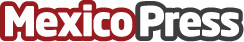 Riverbed permite la Transformación Digital en el Condado de Mahoning, OhioSteelFusion resolvió el problema de las copias de seguridad que afectaban la jornada laboral y provocaban un bajo rendimiento de aplicaciones.También habilitó un mayor uso de tecnología en todo el condado
Datos de contacto:Flor Carreno56152196Nota de prensa publicada en: https://www.mexicopress.com.mx/riverbed-permite-la-transformacion-digital-en Categorías: Telecomunicaciones Hardware E-Commerce Software Ciberseguridad Digital http://www.mexicopress.com.mx